Sehr geehrte*r Elternvertreter*in, sehr geehrte*r stellvertretende*r Elternvertreter*in,zum Zwecke der vereinfachten Kontaktaufnahme durch den Elternbeirat, insbesondere zur Weitergabe von Informationen und zur Wahrung von dessen Aufgaben sollen personenbezogene Daten weitergeleitet werden.Hierzu möchten wir im Folgenden um Ihre Einwilligung nach dem KDG (Kirchlichen Datenschutzgesetz) § 6b) bitten.Hiermit willige ich ein, dass meine personenbezogenen Daten (Anschrift, Telefonnummer, E-Mail-Adresse) als gewählter Klassenelternvertreter an den Elternbeirat weitergeleitet werden dürfen. Diese Einwilligung kann in Zukunft jederzeit beim Elternbeirat der Schule widerrufen werden. Durch den Widerruf der Einwilligung wird die Rechtmäßigkeit der aufgrund der Einwilligung bis zum Widerruf erfolgten Verarbeitung nicht berührt. Wird die Einwilligung nicht widerrufen gilt sie zeitlich unbeschränkt, längstens bis zum Ende der Funktion als Klassenelternvertreter. Nach Ende dieser Funktion werden die Daten gelöscht.Im Falle des Widerrufs werden entsprechende Daten zukünftig nicht mehr für die oben genannten Zwecke verwendet und unverzüglich gelöscht. Die Einwilligung ist freiwillig. Aus der Nichterteilung oder dem Widerruf der Einwilligung entstehen keine Nachteile.Gegenüber der Schule besteht ein Recht auf Auskunft über Ihre personenbezogenen Daten, ferner haben Sie ein Recht auf Berichtigung, Löschung oder Einschränkung, ein Widerspruchsrecht gegen die Verarbeitung und ein Recht auf Datenübertragbarkeit. Des Weiteren steht Ihnen ein Beschwerderecht bei der zuständigen Aufsichtsbehörde zu. 
Einwilligungserklärung zur Weitergabe der Kontaktdaten der gewählten Klassenelternvertreter an den Elternbeirat der Einrichtung      Stiftung Katholische Freie Schule der Diözese Rottenburg-StuttgartStabstelle Datenschutzdatenschutz@stiftungsschulamt.drs.deKlasseName, Vorname des Klassenelternvertreters (-stellvertreters)AnschriftTel.-Nr.E-Mail-Adresse[Ort, Datum][Unterschrift des / der Klassenelternvertreters]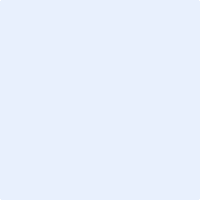 